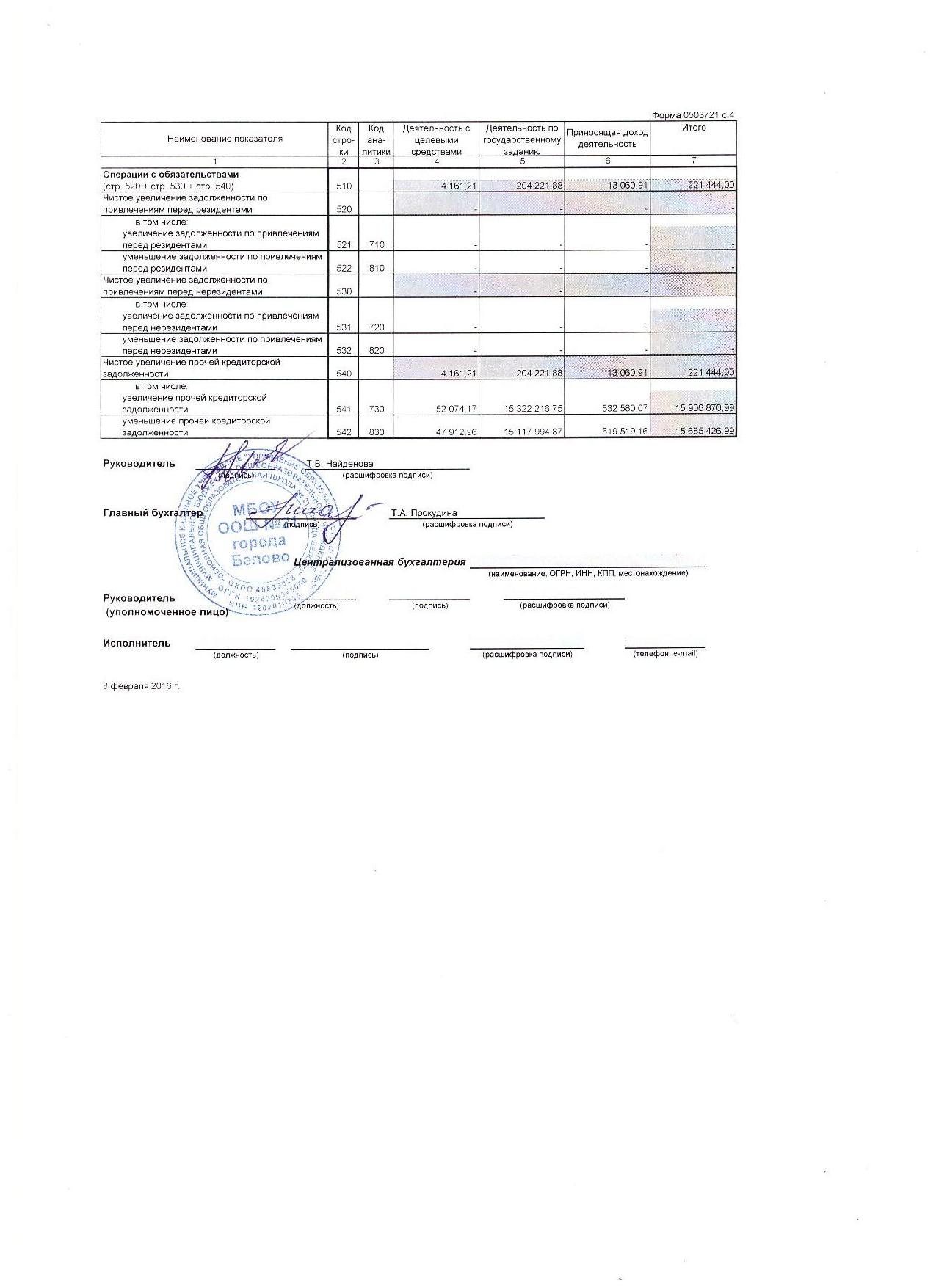 ОТЧЕТ О ФИНАНСОВЫХ РЕЗУЛЬТАТАХ ДЕЯТЕЛЬНОСТИ УЧРЕЖДЕНИЯОТЧЕТ О ФИНАНСОВЫХ РЕЗУЛЬТАТАХ ДЕЯТЕЛЬНОСТИ УЧРЕЖДЕНИЯОТЧЕТ О ФИНАНСОВЫХ РЕЗУЛЬТАТАХ ДЕЯТЕЛЬНОСТИ УЧРЕЖДЕНИЯОТЧЕТ О ФИНАНСОВЫХ РЕЗУЛЬТАТАХ ДЕЯТЕЛЬНОСТИ УЧРЕЖДЕНИЯОТЧЕТ О ФИНАНСОВЫХ РЕЗУЛЬТАТАХ ДЕЯТЕЛЬНОСТИ УЧРЕЖДЕНИЯОТЧЕТ О ФИНАНСОВЫХ РЕЗУЛЬТАТАХ ДЕЯТЕЛЬНОСТИ УЧРЕЖДЕНИЯОТЧЕТ О ФИНАНСОВЫХ РЕЗУЛЬТАТАХ ДЕЯТЕЛЬНОСТИ УЧРЕЖДЕНИЯОТЧЕТ О ФИНАНСОВЫХ РЕЗУЛЬТАТАХ ДЕЯТЕЛЬНОСТИ УЧРЕЖДЕНИЯОТЧЕТ О ФИНАНСОВЫХ РЕЗУЛЬТАТАХ ДЕЯТЕЛЬНОСТИ УЧРЕЖДЕНИЯОТЧЕТ О ФИНАНСОВЫХ РЕЗУЛЬТАТАХ ДЕЯТЕЛЬНОСТИ УЧРЕЖДЕНИЯОТЧЕТ О ФИНАНСОВЫХ РЕЗУЛЬТАТАХ ДЕЯТЕЛЬНОСТИ УЧРЕЖДЕНИЯОТЧЕТ О ФИНАНСОВЫХ РЕЗУЛЬТАТАХ ДЕЯТЕЛЬНОСТИ УЧРЕЖДЕНИЯОТЧЕТ О ФИНАНСОВЫХ РЕЗУЛЬТАТАХ ДЕЯТЕЛЬНОСТИ УЧРЕЖДЕНИЯОТЧЕТ О ФИНАНСОВЫХ РЕЗУЛЬТАТАХ ДЕЯТЕЛЬНОСТИ УЧРЕЖДЕНИЯОТЧЕТ О ФИНАНСОВЫХ РЕЗУЛЬТАТАХ ДЕЯТЕЛЬНОСТИ УЧРЕЖДЕНИЯОТЧЕТ О ФИНАНСОВЫХ РЕЗУЛЬТАТАХ ДЕЯТЕЛЬНОСТИ УЧРЕЖДЕНИЯОТЧЕТ О ФИНАНСОВЫХ РЕЗУЛЬТАТАХ ДЕЯТЕЛЬНОСТИ УЧРЕЖДЕНИЯОТЧЕТ О ФИНАНСОВЫХ РЕЗУЛЬТАТАХ ДЕЯТЕЛЬНОСТИ УЧРЕЖДЕНИЯОТЧЕТ О ФИНАНСОВЫХ РЕЗУЛЬТАТАХ ДЕЯТЕЛЬНОСТИ УЧРЕЖДЕНИЯОТЧЕТ О ФИНАНСОВЫХ РЕЗУЛЬТАТАХ ДЕЯТЕЛЬНОСТИ УЧРЕЖДЕНИЯОТЧЕТ О ФИНАНСОВЫХ РЕЗУЛЬТАТАХ ДЕЯТЕЛЬНОСТИ УЧРЕЖДЕНИЯОТЧЕТ О ФИНАНСОВЫХ РЕЗУЛЬТАТАХ ДЕЯТЕЛЬНОСТИ УЧРЕЖДЕНИЯОТЧЕТ О ФИНАНСОВЫХ РЕЗУЛЬТАТАХ ДЕЯТЕЛЬНОСТИ УЧРЕЖДЕНИЯОТЧЕТ О ФИНАНСОВЫХ РЕЗУЛЬТАТАХ ДЕЯТЕЛЬНОСТИ УЧРЕЖДЕНИЯОТЧЕТ О ФИНАНСОВЫХ РЕЗУЛЬТАТАХ ДЕЯТЕЛЬНОСТИ УЧРЕЖДЕНИЯОТЧЕТ О ФИНАНСОВЫХ РЕЗУЛЬТАТАХ ДЕЯТЕЛЬНОСТИ УЧРЕЖДЕНИЯОТЧЕТ О ФИНАНСОВЫХ РЕЗУЛЬТАТАХ ДЕЯТЕЛЬНОСТИ УЧРЕЖДЕНИЯОТЧЕТ О ФИНАНСОВЫХ РЕЗУЛЬТАТАХ ДЕЯТЕЛЬНОСТИ УЧРЕЖДЕНИЯОТЧЕТ О ФИНАНСОВЫХ РЕЗУЛЬТАТАХ ДЕЯТЕЛЬНОСТИ УЧРЕЖДЕНИЯОТЧЕТ О ФИНАНСОВЫХ РЕЗУЛЬТАТАХ ДЕЯТЕЛЬНОСТИ УЧРЕЖДЕНИЯОТЧЕТ О ФИНАНСОВЫХ РЕЗУЛЬТАТАХ ДЕЯТЕЛЬНОСТИ УЧРЕЖДЕНИЯОТЧЕТ О ФИНАНСОВЫХ РЕЗУЛЬТАТАХ ДЕЯТЕЛЬНОСТИ УЧРЕЖДЕНИЯКОДЫКОДЫКОДЫКОДЫФорма по ОКУД   Форма по ОКУД   0503721050372105037210503721на на «01» января 2016 г.«01» января 2016 г.«01» января 2016 г.«01» января 2016 г.«01» января 2016 г.«01» января 2016 г.«01» января 2016 г.«01» января 2016 г.«01» января 2016 г.«01» января 2016 г.«01» января 2016 г.Дата   Дата   01.01.201601.01.201601.01.201601.01.2016УчреждениеУчреждениеУчреждениеУчреждениеМБОУ ООШ № 21 города БеловоМБОУ ООШ № 21 города БеловоМБОУ ООШ № 21 города БеловоМБОУ ООШ № 21 города БеловоМБОУ ООШ № 21 города БеловоМБОУ ООШ № 21 города БеловоМБОУ ООШ № 21 города БеловоМБОУ ООШ № 21 города БеловоМБОУ ООШ № 21 города БеловоМБОУ ООШ № 21 города БеловоМБОУ ООШ № 21 города БеловоМБОУ ООШ № 21 города БеловоМБОУ ООШ № 21 города БеловоМБОУ ООШ № 21 города БеловоМБОУ ООШ № 21 города БеловоМБОУ ООШ № 21 города БеловоМБОУ ООШ № 21 города БеловоМБОУ ООШ № 21 города БеловоМБОУ ООШ № 21 города БеловоМБОУ ООШ № 21 города БеловоМБОУ ООШ № 21 города БеловоМБОУ ООШ № 21 города Беловопо ОКПО   по ОКПО   по ОКПО   486390284863902848639028Обособленное подразделениеОбособленное подразделениеОбособленное подразделениеОбособленное подразделениеИНН   ИНН   ИНН   420201833642020183364202018336УчредительУчредительУчредительУчредительпо ОКТМО   по ОКТМО   по ОКТМО   Наименование органа, осуществляющего 
полномочия учредителяНаименование органа, осуществляющего 
полномочия учредителяНаименование органа, осуществляющего 
полномочия учредителяНаименование органа, осуществляющего 
полномочия учредителямуниципальное казенное учреждение "Управление образования города Белово"муниципальное казенное учреждение "Управление образования города Белово"муниципальное казенное учреждение "Управление образования города Белово"муниципальное казенное учреждение "Управление образования города Белово"муниципальное казенное учреждение "Управление образования города Белово"муниципальное казенное учреждение "Управление образования города Белово"муниципальное казенное учреждение "Управление образования города Белово"муниципальное казенное учреждение "Управление образования города Белово"муниципальное казенное учреждение "Управление образования города Белово"муниципальное казенное учреждение "Управление образования города Белово"муниципальное казенное учреждение "Управление образования города Белово"муниципальное казенное учреждение "Управление образования города Белово"муниципальное казенное учреждение "Управление образования города Белово"муниципальное казенное учреждение "Управление образования города Белово"муниципальное казенное учреждение "Управление образования города Белово"муниципальное казенное учреждение "Управление образования города Белово"муниципальное казенное учреждение "Управление образования города Белово"муниципальное казенное учреждение "Управление образования города Белово"муниципальное казенное учреждение "Управление образования города Белово"муниципальное казенное учреждение "Управление образования города Белово"муниципальное казенное учреждение "Управление образования города Белово"муниципальное казенное учреждение "Управление образования города Белово"по ОКПО   по ОКПО   по ОКПО   Наименование органа, осуществляющего 
полномочия учредителяНаименование органа, осуществляющего 
полномочия учредителяНаименование органа, осуществляющего 
полномочия учредителяНаименование органа, осуществляющего 
полномочия учредителямуниципальное казенное учреждение "Управление образования города Белово"муниципальное казенное учреждение "Управление образования города Белово"муниципальное казенное учреждение "Управление образования города Белово"муниципальное казенное учреждение "Управление образования города Белово"муниципальное казенное учреждение "Управление образования города Белово"муниципальное казенное учреждение "Управление образования города Белово"муниципальное казенное учреждение "Управление образования города Белово"муниципальное казенное учреждение "Управление образования города Белово"муниципальное казенное учреждение "Управление образования города Белово"муниципальное казенное учреждение "Управление образования города Белово"муниципальное казенное учреждение "Управление образования города Белово"муниципальное казенное учреждение "Управление образования города Белово"муниципальное казенное учреждение "Управление образования города Белово"муниципальное казенное учреждение "Управление образования города Белово"муниципальное казенное учреждение "Управление образования города Белово"муниципальное казенное учреждение "Управление образования города Белово"муниципальное казенное учреждение "Управление образования города Белово"муниципальное казенное учреждение "Управление образования города Белово"муниципальное казенное учреждение "Управление образования города Белово"муниципальное казенное учреждение "Управление образования города Белово"муниципальное казенное учреждение "Управление образования города Белово"муниципальное казенное учреждение "Управление образования города Белово"Периодичность: годоваяПериодичность: годоваяПериодичность: годоваяПериодичность: годоваяГлава по БК   Глава по БК   911911911911Единица измерения:Единица измерения:Единица измерения:руб.по ОКЕИ   по ОКЕИ   383383383383Наименование показателяНаименование показателяНаименование показателяНаименование показателяНаименование показателяНаименование показателяКод
стро-
киКод
стро-
киКод
стро-
киКод
стро-
киКод
стро-
киКод ана-
литикиКод ана-
литикиДеятельность с целевыми средствамиДеятельность с целевыми средствамиДеятельность с целевыми средствамиДеятельность с целевыми средствамиДеятельность с целевыми средствамиДеятельность с целевыми средствамиДеятельность по государственному заданиюДеятельность по государственному заданиюДеятельность по государственному заданиюДеятельность по государственному заданиюДеятельность по государственному заданиюДеятельность по государственному заданиюПриносящая доход деятельностьПриносящая доход деятельностьПриносящая доход деятельностьПриносящая доход деятельностьПриносящая доход деятельностьПриносящая доход деятельностьИтогоИтогоИтого11111112222233444444555555666666777ДоходыДоходыДоходыДоходыДоходыДоходыДоходы010010010010010100100(стр.030 + стр.040 + стр.050 + стр.060 + стр.090 + стр.100 + стр.110)(стр.030 + стр.040 + стр.050 + стр.060 + стр.090 + стр.100 + стр.110)(стр.030 + стр.040 + стр.050 + стр.060 + стр.090 + стр.100 + стр.110)(стр.030 + стр.040 + стр.050 + стр.060 + стр.090 + стр.100 + стр.110)(стр.030 + стр.040 + стр.050 + стр.060 + стр.090 + стр.100 + стр.110)(стр.030 + стр.040 + стр.050 + стр.060 + стр.090 + стр.100 + стр.110)(стр.030 + стр.040 + стр.050 + стр.060 + стр.090 + стр.100 + стр.110)01001001001001010010047 646,9647 646,9647 646,9647 646,9647 646,9647 646,9612 775 277,0412 775 277,0412 775 277,0412 775 277,0412 775 277,0412 775 277,04529 653,88529 653,88529 653,88529 653,88529 653,88529 653,8813 352 577,8813 352 577,8813 352 577,88Доходы от собственностиДоходы от собственностиДоходы от собственностиДоходы от собственностиДоходы от собственностиДоходы от собственностиДоходы от собственности030030030030030120120---------------------Доходы от оказания платных услуг (работ)Доходы от оказания платных услуг (работ)Доходы от оказания платных услуг (работ)Доходы от оказания платных услуг (работ)Доходы от оказания платных услуг (работ)Доходы от оказания платных услуг (работ)Доходы от оказания платных услуг (работ)040040040040040130130-------1,00-1,00-1,00-1,00-1,00-1,00498 753,88498 753,88498 753,88498 753,88498 753,88498 753,88498 752,88498 752,88498 752,88Доходы от штрафов, пени, иных сумм принудительного изъятияДоходы от штрафов, пени, иных сумм принудительного изъятияДоходы от штрафов, пени, иных сумм принудительного изъятияДоходы от штрафов, пени, иных сумм принудительного изъятияДоходы от штрафов, пени, иных сумм принудительного изъятияДоходы от штрафов, пени, иных сумм принудительного изъятияДоходы от штрафов, пени, иных сумм принудительного изъятия050050050050050140140---------------------Безвозмездные поступления от бюджетовБезвозмездные поступления от бюджетовБезвозмездные поступления от бюджетовБезвозмездные поступления от бюджетовБезвозмездные поступления от бюджетовБезвозмездные поступления от бюджетовБезвозмездные поступления от бюджетов060060060060060150150---------------------в том числе:в том числе:в том числе:в том числе:в том числе:поступления от наднациональных организаций и правительств иностранных государствпоступления от наднациональных организаций и правительств иностранных государствпоступления от наднациональных организаций и правительств иностранных государствпоступления от наднациональных организаций и правительств иностранных государствпоступления от наднациональных организаций и правительств иностранных государствпоступления от наднациональных организаций и правительств иностранных государств062062062062062152152---------------------поступления от международных финансовых организацийпоступления от международных финансовых организацийпоступления от международных финансовых организацийпоступления от международных финансовых организацийпоступления от международных финансовых организацийпоступления от международных финансовых организаций063063063063063153153---------------------Доходы от операций с активамиДоходы от операций с активамиДоходы от операций с активамиДоходы от операций с активамиДоходы от операций с активамиДоходы от операций с активамиДоходы от операций с активами090090090090090170170---------------------в том числе:в том числе:в том числе:в том числе:в том числе:доходы от переоценки активовдоходы от переоценки активовдоходы от переоценки активовдоходы от переоценки активовдоходы от переоценки активовдоходы от переоценки активов091091091091091171171---------------------доходы от реализации активовдоходы от реализации активовдоходы от реализации активовдоходы от реализации активовдоходы от реализации активовдоходы от реализации активов092092092092092172172---------------------из них:из них:из них:из них:из них:доходы от реализации нефинансовых активовдоходы от реализации нефинансовых активовдоходы от реализации нефинансовых активовдоходы от реализации нефинансовых активовдоходы от реализации нефинансовых активов093093093093093172172---------------------доходы от реализации финансовых активовдоходы от реализации финансовых активовдоходы от реализации финансовых активовдоходы от реализации финансовых активовдоходы от реализации финансовых активов096096096096096172172---------------------чрезвычайные доходы от операций с активамичрезвычайные доходы от операций с активамичрезвычайные доходы от операций с активамичрезвычайные доходы от операций с активамичрезвычайные доходы от операций с активамичрезвычайные доходы от операций с активами099099099099099173173---------------------Прочие доходыПрочие доходыПрочие доходыПрочие доходыПрочие доходыПрочие доходыПрочие доходы10010010010010018018047 646,9647 646,9647 646,9647 646,9647 646,9647 646,9612 775 278,0412 775 278,0412 775 278,0412 775 278,0412 775 278,0412 775 278,0430 900,0030 900,0030 900,0030 900,0030 900,0030 900,0012 853 825,0012 853 825,0012 853 825,00в том числе:в том числе:в том числе:в том числе:в том числе:субсидиисубсидиисубсидиисубсидиисубсидиисубсидии10110110110110118018047 646,9647 646,9647 646,9647 646,9647 646,9647 646,9612 770 735,1712 770 735,1712 770 735,1712 770 735,1712 770 735,1712 770 735,17------12 818 382,1312 818 382,1312 818 382,13субсидии на осуществление капитальных вложенийсубсидии на осуществление капитальных вложенийсубсидии на осуществление капитальных вложенийсубсидии на осуществление капитальных вложенийсубсидии на осуществление капитальных вложенийсубсидии на осуществление капитальных вложений102102102102102180180---------------------иные трансфертыиные трансфертыиные трансфертыиные трансфертыиные трансфертыиные трансферты103103103103103180180---------------------иные прочие доходы иные прочие доходы иные прочие доходы иные прочие доходы иные прочие доходы иные прочие доходы 104104104104104180180------4 542,874 542,874 542,874 542,874 542,874 542,8730 900,0030 900,0030 900,0030 900,0030 900,0030 900,0035 442,8735 442,8735 442,87Доходы будущих периодовДоходы будущих периодовДоходы будущих периодовДоходы будущих периодовДоходы будущих периодовДоходы будущих периодовДоходы будущих периодов110110110110110100100---------------------Форма 0503721 с.2Форма 0503721 с.2Форма 0503721 с.2Форма 0503721 с.2Форма 0503721 с.2Форма 0503721 с.2Форма 0503721 с.2Форма 0503721 с.2Форма 0503721 с.2Форма 0503721 с.2Форма 0503721 с.2Форма 0503721 с.2Форма 0503721 с.2Форма 0503721 с.2Форма 0503721 с.2Форма 0503721 с.2Наименование показателяНаименование показателяНаименование показателяНаименование показателяНаименование показателяНаименование показателяКод
стро-
киКод
стро-
киКод
стро-
киКод
стро-
киКод
стро-
киКод ана-
литикиКод ана-
литикиДеятельность с целевыми средствамиДеятельность с целевыми средствамиДеятельность с целевыми средствамиДеятельность с целевыми средствамиДеятельность с целевыми средствамиДеятельность с целевыми средствамиДеятельность по государственному заданиюДеятельность по государственному заданиюДеятельность по государственному заданиюДеятельность по государственному заданиюДеятельность по государственному заданиюДеятельность по государственному заданиюПриносящая доход деятельностьПриносящая доход деятельностьПриносящая доход деятельностьПриносящая доход деятельностьПриносящая доход деятельностьПриносящая доход деятельностьИтогоИтогоИтого11111112222233444444555555666666777Расходы Расходы Расходы Расходы Расходы Расходы Расходы 150150150150150200200(стр. 160 + стр. 170 + стр. 190 + стр.210 + стр. 230 + стр. 240 + стр. 250 + стр. 260 + стр. 290)(стр. 160 + стр. 170 + стр. 190 + стр.210 + стр. 230 + стр. 240 + стр. 250 + стр. 260 + стр. 290)(стр. 160 + стр. 170 + стр. 190 + стр.210 + стр. 230 + стр. 240 + стр. 250 + стр. 260 + стр. 290)(стр. 160 + стр. 170 + стр. 190 + стр.210 + стр. 230 + стр. 240 + стр. 250 + стр. 260 + стр. 290)(стр. 160 + стр. 170 + стр. 190 + стр.210 + стр. 230 + стр. 240 + стр. 250 + стр. 260 + стр. 290)(стр. 160 + стр. 170 + стр. 190 + стр.210 + стр. 230 + стр. 240 + стр. 250 + стр. 260 + стр. 290)(стр. 160 + стр. 170 + стр. 190 + стр.210 + стр. 230 + стр. 240 + стр. 250 + стр. 260 + стр. 290)15015015015015020020051 808,1751 808,1751 808,1751 808,1751 808,1751 808,1713 059 107,7213 059 107,7213 059 107,7213 059 107,7213 059 107,7213 059 107,72529 653,88529 653,88529 653,88529 653,88529 653,88529 653,8813 640 569,7713 640 569,7713 640 569,77Оплата труда и начисления на выплаты по оплате трудаОплата труда и начисления на выплаты по оплате трудаОплата труда и начисления на выплаты по оплате трудаОплата труда и начисления на выплаты по оплате трудаОплата труда и начисления на выплаты по оплате трудаОплата труда и начисления на выплаты по оплате трудаОплата труда и начисления на выплаты по оплате труда16016016016016021021012 675,4412 675,4412 675,4412 675,4412 675,4412 675,4410 535 056,9110 535 056,9110 535 056,9110 535 056,9110 535 056,9110 535 056,91------10 547 732,3510 547 732,3510 547 732,35в том числе:в том числе:в том числе:в том числе:в том числе:заработная платазаработная платазаработная платазаработная платазаработная платазаработная плата1611611611611612112119 735,369 735,369 735,369 735,369 735,369 735,368 093 715,288 093 715,288 093 715,288 093 715,288 093 715,288 093 715,28------8 103 450,648 103 450,648 103 450,64прочие выплатыпрочие выплатыпрочие выплатыпрочие выплатыпрочие выплатыпрочие выплаты162162162162162212212------1 005,331 005,331 005,331 005,331 005,331 005,33------1 005,331 005,331 005,33начисления на выплаты по оплате труданачисления на выплаты по оплате труданачисления на выплаты по оплате труданачисления на выплаты по оплате труданачисления на выплаты по оплате труданачисления на выплаты по оплате труда1631631631631632132132 940,082 940,082 940,082 940,082 940,082 940,082 440 336,302 440 336,302 440 336,302 440 336,302 440 336,302 440 336,30------2 443 276,382 443 276,382 443 276,38Приобретение работ, услугПриобретение работ, услугПриобретение работ, услугПриобретение работ, услугПриобретение работ, услугПриобретение работ, услугПриобретение работ, услуг17017017017017022022016 832,7316 832,7316 832,7316 832,7316 832,7316 832,732 247 695,852 247 695,852 247 695,852 247 695,852 247 695,852 247 695,85------2 264 528,582 264 528,582 264 528,58в том числе:в том числе:в том числе:в том числе:в том числе:услуги связиуслуги связиуслуги связиуслуги связиуслуги связиуслуги связи17117117117117122122116 637,7316 637,7316 637,7316 637,7316 637,7316 637,7311 413,4711 413,4711 413,4711 413,4711 413,4711 413,47------28 051,2028 051,2028 051,20транспортные услугитранспортные услугитранспортные услугитранспортные услугитранспортные услугитранспортные услуги172172172172172222222---------------------коммунальные услугикоммунальные услугикоммунальные услугикоммунальные услугикоммунальные услугикоммунальные услуги173173173173173223223------776 543,54776 543,54776 543,54776 543,54776 543,54776 543,54------776 543,54776 543,54776 543,54арендная плата за пользование имуществомарендная плата за пользование имуществомарендная плата за пользование имуществомарендная плата за пользование имуществомарендная плата за пользование имуществомарендная плата за пользование имуществом174174174174174224224---------------------работы, услуги по содержанию имуществаработы, услуги по содержанию имуществаработы, услуги по содержанию имуществаработы, услуги по содержанию имуществаработы, услуги по содержанию имуществаработы, услуги по содержанию имущества175175175175175225225------1 123 286,111 123 286,111 123 286,111 123 286,111 123 286,111 123 286,11------1 123 286,111 123 286,111 123 286,11прочие работы, услугипрочие работы, услугипрочие работы, услугипрочие работы, услугипрочие работы, услугипрочие работы, услуги176176176176176226226195,00195,00195,00195,00195,00195,00336 452,73336 452,73336 452,73336 452,73336 452,73336 452,73------336 647,73336 647,73336 647,73Обслуживание долговых обязательствОбслуживание долговых обязательствОбслуживание долговых обязательствОбслуживание долговых обязательствОбслуживание долговых обязательствОбслуживание долговых обязательствОбслуживание долговых обязательств190190190190190230230---------------------в том числе:в том числе:в том числе:в том числе:в том числе:обслуживание долговых обязательств перед резидентамиобслуживание долговых обязательств перед резидентамиобслуживание долговых обязательств перед резидентамиобслуживание долговых обязательств перед резидентамиобслуживание долговых обязательств перед резидентамиобслуживание долговых обязательств перед резидентами191191191191191231231---------------------обслуживание долговых обязательств перед нерезидентамиобслуживание долговых обязательств перед нерезидентамиобслуживание долговых обязательств перед нерезидентамиобслуживание долговых обязательств перед нерезидентамиобслуживание долговых обязательств перед нерезидентамиобслуживание долговых обязательств перед нерезидентами192192192192192232232---------------------Безвозмездные перечисления организациямБезвозмездные перечисления организациямБезвозмездные перечисления организациямБезвозмездные перечисления организациямБезвозмездные перечисления организациямБезвозмездные перечисления организациямБезвозмездные перечисления организациям210210210210210240240---------------------в том числе:в том числе:в том числе:в том числе:в том числе:безвозмездные перечисления государственным и муниципальным организациямбезвозмездные перечисления государственным и муниципальным организациямбезвозмездные перечисления государственным и муниципальным организациямбезвозмездные перечисления государственным и муниципальным организациямбезвозмездные перечисления государственным и муниципальным организациямбезвозмездные перечисления государственным и муниципальным организациям211211211211211241241---------------------безвозмездные  перечисления организациям, за исключением государственных и муниципальных организацийбезвозмездные  перечисления организациям, за исключением государственных и муниципальных организацийбезвозмездные  перечисления организациям, за исключением государственных и муниципальных организацийбезвозмездные  перечисления организациям, за исключением государственных и муниципальных организацийбезвозмездные  перечисления организациям, за исключением государственных и муниципальных организацийбезвозмездные  перечисления организациям, за исключением государственных и муниципальных организаций212212212212212242242---------------------Безвозмездные перечисления бюджетамБезвозмездные перечисления бюджетамБезвозмездные перечисления бюджетамБезвозмездные перечисления бюджетамБезвозмездные перечисления бюджетамБезвозмездные перечисления бюджетамБезвозмездные перечисления бюджетам230230230230230250250---------------------в том числе:в том числе:в том числе:в том числе:в том числе:перечисления наднациональным организациям и правительствам иностранных государств перечисления наднациональным организациям и правительствам иностранных государств перечисления наднациональным организациям и правительствам иностранных государств перечисления наднациональным организациям и правительствам иностранных государств перечисления наднациональным организациям и правительствам иностранных государств перечисления наднациональным организациям и правительствам иностранных государств 232232232232232252252---------------------перечисления международным организациямперечисления международным организациямперечисления международным организациямперечисления международным организациямперечисления международным организациямперечисления международным организациям233233233233233253253---------------------Социальное обеспечениеСоциальное обеспечениеСоциальное обеспечениеСоциальное обеспечениеСоциальное обеспечениеСоциальное обеспечениеСоциальное обеспечение24024024024024026026017 800,0017 800,0017 800,0017 800,0017 800,0017 800,00------------17 800,0017 800,0017 800,00в том числе:в том числе:в том числе:в том числе:в том числе:пособия по социальной помощи населениюпособия по социальной помощи населениюпособия по социальной помощи населениюпособия по социальной помощи населениюпособия по социальной помощи населениюпособия по социальной помощи населению24224224224224226226217 800,0017 800,0017 800,0017 800,0017 800,0017 800,00------------17 800,0017 800,0017 800,00пенсии, пособия, выплачиваемые организациями сектора государственного управленияпенсии, пособия, выплачиваемые организациями сектора государственного управленияпенсии, пособия, выплачиваемые организациями сектора государственного управленияпенсии, пособия, выплачиваемые организациями сектора государственного управленияпенсии, пособия, выплачиваемые организациями сектора государственного управленияпенсии, пособия, выплачиваемые организациями сектора государственного управления243243243243243263263---------------------Прочие расходыПрочие расходыПрочие расходыПрочие расходыПрочие расходыПрочие расходыПрочие расходы250250250250250290290250,00250,00250,00250,00250,00250,009 558,889 558,889 558,889 558,889 558,889 558,88------9 808,889 808,889 808,88Расходы по операциям с активамиРасходы по операциям с активамиРасходы по операциям с активамиРасходы по операциям с активамиРасходы по операциям с активамиРасходы по операциям с активамиРасходы по операциям с активами2602602602602602702704 250,004 250,004 250,004 250,004 250,004 250,00266 796,08266 796,08266 796,08266 796,08266 796,08266 796,08529 653,88529 653,88529 653,88529 653,88529 653,88529 653,88800 699,96800 699,96800 699,96в том числе:в том числе:в том числе:в том числе:в том числе:амортизация основных средств и нематериальных активовамортизация основных средств и нематериальных активовамортизация основных средств и нематериальных активовамортизация основных средств и нематериальных активовамортизация основных средств и нематериальных активовамортизация основных средств и нематериальных активов261261261261261271271------250 706,44250 706,44250 706,44250 706,44250 706,44250 706,4430 900,0030 900,0030 900,0030 900,0030 900,0030 900,00281 606,44281 606,44281 606,44расходование материальных запасоврасходование материальных запасоврасходование материальных запасоврасходование материальных запасоврасходование материальных запасоврасходование материальных запасов2642642642642642722724 250,004 250,004 250,004 250,004 250,004 250,0016 089,6416 089,6416 089,6416 089,6416 089,6416 089,64498 753,88498 753,88498 753,88498 753,88498 753,88498 753,88519 093,52519 093,52519 093,52чрезвычайные расходы по операциям с активамичрезвычайные расходы по операциям с активамичрезвычайные расходы по операциям с активамичрезвычайные расходы по операциям с активамичрезвычайные расходы по операциям с активамичрезвычайные расходы по операциям с активами269269269269269273273---------------------Расходы будущих периодовРасходы будущих периодовРасходы будущих периодовРасходы будущих периодовРасходы будущих периодовРасходы будущих периодовРасходы будущих периодов290290290290290---------------------Форма 0503721 с.3Форма 0503721 с.3Форма 0503721 с.3Форма 0503721 с.3Форма 0503721 с.3Форма 0503721 с.3Форма 0503721 с.3Форма 0503721 с.3Форма 0503721 с.3Форма 0503721 с.3Форма 0503721 с.3Форма 0503721 с.3Форма 0503721 с.3Форма 0503721 с.3Форма 0503721 с.3Форма 0503721 с.3Наименование показателяНаименование показателяНаименование показателяНаименование показателяНаименование показателяНаименование показателяКод
стро-
киКод
стро-
киКод
стро-
киКод
стро-
киКод
стро-
киКод ана-
литикиКод ана-
литикиДеятельность с целевыми средствамиДеятельность с целевыми средствамиДеятельность с целевыми средствамиДеятельность с целевыми средствамиДеятельность с целевыми средствамиДеятельность с целевыми средствамиДеятельность по государственному заданиюДеятельность по государственному заданиюДеятельность по государственному заданиюДеятельность по государственному заданиюДеятельность по государственному заданиюДеятельность по государственному заданиюПриносящая доход деятельностьПриносящая доход деятельностьПриносящая доход деятельностьПриносящая доход деятельностьПриносящая доход деятельностьПриносящая доход деятельностьИтогоИтогоИтого11111112222233444444555555666666777Чистый операционный результатЧистый операционный результатЧистый операционный результатЧистый операционный результатЧистый операционный результатЧистый операционный результатЧистый операционный результат300300300300300(стр. 301 − стр. 302 + стр. 303);  (стр. 310 + стр. 380)(стр. 301 − стр. 302 + стр. 303);  (стр. 310 + стр. 380)(стр. 301 − стр. 302 + стр. 303);  (стр. 310 + стр. 380)(стр. 301 − стр. 302 + стр. 303);  (стр. 310 + стр. 380)(стр. 301 − стр. 302 + стр. 303);  (стр. 310 + стр. 380)(стр. 301 − стр. 302 + стр. 303);  (стр. 310 + стр. 380)(стр. 301 − стр. 302 + стр. 303);  (стр. 310 + стр. 380)300300300300300-4 161,21-4 161,21-4 161,21-4 161,21-4 161,21-4 161,21-283 830,68-283 830,68-283 830,68-283 830,68-283 830,68-283 830,68-------287 991,89-287 991,89-287 991,89Операционный результат до налогообложения (стр. 010 − стр. 150)Операционный результат до налогообложения (стр. 010 − стр. 150)Операционный результат до налогообложения (стр. 010 − стр. 150)Операционный результат до налогообложения (стр. 010 − стр. 150)Операционный результат до налогообложения (стр. 010 − стр. 150)Операционный результат до налогообложения (стр. 010 − стр. 150)301301301301301-4 161,21-4 161,21-4 161,21-4 161,21-4 161,21-4 161,21-283 830,68-283 830,68-283 830,68-283 830,68-283 830,68-283 830,68-------287 991,89-287 991,89-287 991,89Налог на прибыльНалог на прибыльНалог на прибыльНалог на прибыльНалог на прибыльНалог на прибыль302302302302302---------------------Резервы предстоящих расходовРезервы предстоящих расходовРезервы предстоящих расходовРезервы предстоящих расходовРезервы предстоящих расходовРезервы предстоящих расходов303303303303303---------------------Операции с нефинансовыми активами Операции с нефинансовыми активами Операции с нефинансовыми активами Операции с нефинансовыми активами Операции с нефинансовыми активами Операции с нефинансовыми активами Операции с нефинансовыми активами 310310310310310(стр. 320 + стр. 330 + стр. 350 + стр. 360+ стр. 370)(стр. 320 + стр. 330 + стр. 350 + стр. 360+ стр. 370)(стр. 320 + стр. 330 + стр. 350 + стр. 360+ стр. 370)(стр. 320 + стр. 330 + стр. 350 + стр. 360+ стр. 370)(стр. 320 + стр. 330 + стр. 350 + стр. 360+ стр. 370)(стр. 320 + стр. 330 + стр. 350 + стр. 360+ стр. 370)(стр. 320 + стр. 330 + стр. 350 + стр. 360+ стр. 370)310310310310310-------129 046,93-129 046,93-129 046,93-129 046,93-129 046,93-129 046,939 107,369 107,369 107,369 107,369 107,369 107,36-119 939,57-119 939,57-119 939,57Чистое поступление основных средствЧистое поступление основных средствЧистое поступление основных средствЧистое поступление основных средствЧистое поступление основных средствЧистое поступление основных средствЧистое поступление основных средств320320320320320-------128 901,44-128 901,44-128 901,44-128 901,44-128 901,44-128 901,44-------128 901,44-128 901,44-128 901,44в том числе:в том числе:в том числе:в том числе:в том числе:увеличение стоимости основных средствувеличение стоимости основных средствувеличение стоимости основных средствувеличение стоимости основных средствувеличение стоимости основных средствувеличение стоимости основных средств321321321321321310310------121 805,00121 805,00121 805,00121 805,00121 805,00121 805,0030 900,0030 900,0030 900,0030 900,0030 900,0030 900,00152 705,00152 705,00152 705,00уменьшение стоимости основных средствуменьшение стоимости основных средствуменьшение стоимости основных средствуменьшение стоимости основных средствуменьшение стоимости основных средствуменьшение стоимости основных средств322322322322322410410------250 706,44250 706,44250 706,44250 706,44250 706,44250 706,4430 900,0030 900,0030 900,0030 900,0030 900,0030 900,00281 606,44281 606,44281 606,44Чистое поступление нематериальных активовЧистое поступление нематериальных активовЧистое поступление нематериальных активовЧистое поступление нематериальных активовЧистое поступление нематериальных активовЧистое поступление нематериальных активовЧистое поступление нематериальных активов330330330330330---------------------в том числе:в том числе:в том числе:в том числе:в том числе:увеличение стоимости нематериальных активовувеличение стоимости нематериальных активовувеличение стоимости нематериальных активовувеличение стоимости нематериальных активовувеличение стоимости нематериальных активовувеличение стоимости нематериальных активов331331331331331320320---------------------уменьшение стоимости нематериальных активовуменьшение стоимости нематериальных активовуменьшение стоимости нематериальных активовуменьшение стоимости нематериальных активовуменьшение стоимости нематериальных активовуменьшение стоимости нематериальных активов332332332332332420420---------------------Чистое поступление непроизведенных активовЧистое поступление непроизведенных активовЧистое поступление непроизведенных активовЧистое поступление непроизведенных активовЧистое поступление непроизведенных активовЧистое поступление непроизведенных активовЧистое поступление непроизведенных активов350350350350350---------------------в том числе:в том числе:в том числе:в том числе:в том числе:увеличение стоимости непроизведенных активовувеличение стоимости непроизведенных активовувеличение стоимости непроизведенных активовувеличение стоимости непроизведенных активовувеличение стоимости непроизведенных активовувеличение стоимости непроизведенных активов351351351351351330330---------------------уменьшение стоимости непроизведенных активовуменьшение стоимости непроизведенных активовуменьшение стоимости непроизведенных активовуменьшение стоимости непроизведенных активовуменьшение стоимости непроизведенных активовуменьшение стоимости непроизведенных активов352352352352352430430---------------------Чистое поступление материальных запасовЧистое поступление материальных запасовЧистое поступление материальных запасовЧистое поступление материальных запасовЧистое поступление материальных запасовЧистое поступление материальных запасовЧистое поступление материальных запасов360360360360360-------145,49-145,49-145,49-145,49-145,49-145,499 107,369 107,369 107,369 107,369 107,369 107,368 961,878 961,878 961,87в том числе:в том числе:в том числе:в том числе:в том числе:увеличение стоимости материальных запасовувеличение стоимости материальных запасовувеличение стоимости материальных запасовувеличение стоимости материальных запасовувеличение стоимости материальных запасовувеличение стоимости материальных запасов3613613613613613403404 250,004 250,004 250,004 250,004 250,004 250,0015 944,1515 944,1515 944,1515 944,1515 944,1515 944,15507 861,24507 861,24507 861,24507 861,24507 861,24507 861,24528 055,39528 055,39528 055,39уменьшение стоимости материальных запасовуменьшение стоимости материальных запасовуменьшение стоимости материальных запасовуменьшение стоимости материальных запасовуменьшение стоимости материальных запасовуменьшение стоимости материальных запасов3623623623623624404404 250,004 250,004 250,004 250,004 250,004 250,0016 089,6416 089,6416 089,6416 089,6416 089,6416 089,64498 753,88498 753,88498 753,88498 753,88498 753,88498 753,88519 093,52519 093,52519 093,52Чистое изменение затрат на изготовление готовой продукции (работ, услуг)Чистое изменение затрат на изготовление готовой продукции (работ, услуг)Чистое изменение затрат на изготовление готовой продукции (работ, услуг)Чистое изменение затрат на изготовление готовой продукции (работ, услуг)Чистое изменение затрат на изготовление готовой продукции (работ, услуг)Чистое изменение затрат на изготовление готовой продукции (работ, услуг)Чистое изменение затрат на изготовление готовой продукции (работ, услуг)370370370370370---------------------в том числе:в том числе:в том числе:в том числе:в том числе:увеличение затратувеличение затратувеличение затратувеличение затратувеличение затратувеличение затрат371371371371371хх---------------------уменьшение затратуменьшение затратуменьшение затратуменьшение затратуменьшение затратуменьшение затрат372372372372372хх---------------------Операции с финансовыми активами и обязательствамиОперации с финансовыми активами и обязательствамиОперации с финансовыми активами и обязательствамиОперации с финансовыми активами и обязательствамиОперации с финансовыми активами и обязательствамиОперации с финансовыми активами и обязательствамиОперации с финансовыми активами и обязательствами380380380380380(стр. 390 − стр. 510)(стр. 390 − стр. 510)(стр. 390 − стр. 510)(стр. 390 − стр. 510)(стр. 390 − стр. 510)(стр. 390 − стр. 510)(стр. 390 − стр. 510)380380380380380-4 161,21-4 161,21-4 161,21-4 161,21-4 161,21-4 161,21-154 783,75-154 783,75-154 783,75-154 783,75-154 783,75-154 783,75-9 107,36-9 107,36-9 107,36-9 107,36-9 107,36-9 107,36-168 052,32-168 052,32-168 052,32Операции с финансовыми активамиОперации с финансовыми активамиОперации с финансовыми активамиОперации с финансовыми активамиОперации с финансовыми активамиОперации с финансовыми активамиОперации с финансовыми активами390390390390390(стр. 410 + стр. 420 + стр. 440 + стр. 460 + стр. 470 + стр. 480)(стр. 410 + стр. 420 + стр. 440 + стр. 460 + стр. 470 + стр. 480)(стр. 410 + стр. 420 + стр. 440 + стр. 460 + стр. 470 + стр. 480)(стр. 410 + стр. 420 + стр. 440 + стр. 460 + стр. 470 + стр. 480)(стр. 410 + стр. 420 + стр. 440 + стр. 460 + стр. 470 + стр. 480)(стр. 410 + стр. 420 + стр. 440 + стр. 460 + стр. 470 + стр. 480)(стр. 410 + стр. 420 + стр. 440 + стр. 460 + стр. 470 + стр. 480)390390390390390------49 438,1349 438,1349 438,1349 438,1349 438,1349 438,133 953,553 953,553 953,553 953,553 953,553 953,5553 391,6853 391,6853 391,68Чистое поступление средств учрежденийЧистое поступление средств учрежденийЧистое поступление средств учрежденийЧистое поступление средств учрежденийЧистое поступление средств учрежденийЧистое поступление средств учрежденийЧистое поступление средств учреждений410410410410410------------3 953,553 953,553 953,553 953,553 953,553 953,553 953,553 953,553 953,55в том числе:в том числе:в том числе:в том числе:в том числе:поступление средствпоступление средствпоступление средствпоступление средствпоступление средствпоступление средств41141141141141151051048 146,9648 146,9648 146,9648 146,9648 146,9648 146,9612 922 297,0212 922 297,0212 922 297,0212 922 297,0212 922 297,0212 922 297,02577 953,51577 953,51577 953,51577 953,51577 953,51577 953,5113 548 397,4913 548 397,4913 548 397,49выбытие средстввыбытие средстввыбытие средстввыбытие средстввыбытие средстввыбытие средств41241241241241261061048 146,9648 146,9648 146,9648 146,9648 146,9648 146,9612 922 297,0212 922 297,0212 922 297,0212 922 297,0212 922 297,0212 922 297,02573 999,96573 999,96573 999,96573 999,96573 999,96573 999,9613 544 443,9413 544 443,9413 544 443,94Чистое поступление ценных бумаг, кроме акцийЧистое поступление ценных бумаг, кроме акцийЧистое поступление ценных бумаг, кроме акцийЧистое поступление ценных бумаг, кроме акцийЧистое поступление ценных бумаг, кроме акцийЧистое поступление ценных бумаг, кроме акцийЧистое поступление ценных бумаг, кроме акций420420420420420---------------------в том числе:в том числе:в том числе:в том числе:в том числе:увеличение стоимости ценных бумаг, кроме акцийувеличение стоимости ценных бумаг, кроме акцийувеличение стоимости ценных бумаг, кроме акцийувеличение стоимости ценных бумаг, кроме акцийувеличение стоимости ценных бумаг, кроме акцийувеличение стоимости ценных бумаг, кроме акций421421421421421520520---------------------уменьшение стоимости ценных бумаг, кроме акцийуменьшение стоимости ценных бумаг, кроме акцийуменьшение стоимости ценных бумаг, кроме акцийуменьшение стоимости ценных бумаг, кроме акцийуменьшение стоимости ценных бумаг, кроме акцийуменьшение стоимости ценных бумаг, кроме акций422422422422422620620---------------------Чистое поступление акций и иных форм участия в капиталеЧистое поступление акций и иных форм участия в капиталеЧистое поступление акций и иных форм участия в капиталеЧистое поступление акций и иных форм участия в капиталеЧистое поступление акций и иных форм участия в капиталеЧистое поступление акций и иных форм участия в капиталеЧистое поступление акций и иных форм участия в капитале440440440440440---------------------в том числе:в том числе:в том числе:в том числе:в том числе:увеличение стоимости акций и иных форм участия в капиталеувеличение стоимости акций и иных форм участия в капиталеувеличение стоимости акций и иных форм участия в капиталеувеличение стоимости акций и иных форм участия в капиталеувеличение стоимости акций и иных форм участия в капиталеувеличение стоимости акций и иных форм участия в капитале441441441441441530530---------------------уменьшение стоимости акций и иных форм участия в капиталеуменьшение стоимости акций и иных форм участия в капиталеуменьшение стоимости акций и иных форм участия в капиталеуменьшение стоимости акций и иных форм участия в капиталеуменьшение стоимости акций и иных форм участия в капиталеуменьшение стоимости акций и иных форм участия в капитале442442442442442630630---------------------Чистое предоставление займов (ссуд)Чистое предоставление займов (ссуд)Чистое предоставление займов (ссуд)Чистое предоставление займов (ссуд)Чистое предоставление займов (ссуд)Чистое предоставление займов (ссуд)Чистое предоставление займов (ссуд)460460460460460---------------------в том числе:в том числе:в том числе:в том числе:в том числе:увеличение задолженности по  предоставленным займам (ссудам)увеличение задолженности по  предоставленным займам (ссудам)увеличение задолженности по  предоставленным займам (ссудам)увеличение задолженности по  предоставленным займам (ссудам)увеличение задолженности по  предоставленным займам (ссудам)увеличение задолженности по  предоставленным займам (ссудам)461461461461461540540---------------------уменьшение задолженности по  предоставленным займам (ссудам)уменьшение задолженности по  предоставленным займам (ссудам)уменьшение задолженности по  предоставленным займам (ссудам)уменьшение задолженности по  предоставленным займам (ссудам)уменьшение задолженности по  предоставленным займам (ссудам)уменьшение задолженности по  предоставленным займам (ссудам)462462462462462640640---------------------Чистое поступление иных финансовых активовЧистое поступление иных финансовых активовЧистое поступление иных финансовых активовЧистое поступление иных финансовых активовЧистое поступление иных финансовых активовЧистое поступление иных финансовых активовЧистое поступление иных финансовых активов470470470470470---------------------в том числе:в том числе:в том числе:в том числе:в том числе:увеличение стоимости иных финансовых активовувеличение стоимости иных финансовых активовувеличение стоимости иных финансовых активовувеличение стоимости иных финансовых активовувеличение стоимости иных финансовых активовувеличение стоимости иных финансовых активов471471471471471550550---------------------уменьшение стоимости иных финансовых активовуменьшение стоимости иных финансовых активовуменьшение стоимости иных финансовых активовуменьшение стоимости иных финансовых активовуменьшение стоимости иных финансовых активовуменьшение стоимости иных финансовых активов472472472472472650650---------------------Чистое увеличение дебиторской задолженностиЧистое увеличение дебиторской задолженностиЧистое увеличение дебиторской задолженностиЧистое увеличение дебиторской задолженностиЧистое увеличение дебиторской задолженностиЧистое увеличение дебиторской задолженностиЧистое увеличение дебиторской задолженности480480480480480------49 438,1349 438,1349 438,1349 438,1349 438,1349 438,13------49 438,1349 438,1349 438,13в том числе:в том числе:в том числе:в том числе:в том числе:увеличение дебиторской задолженностиувеличение дебиторской задолженностиувеличение дебиторской задолженностиувеличение дебиторской задолженностиувеличение дебиторской задолженностиувеличение дебиторской задолженности48148148148148156056051 341,9651 341,9651 341,9651 341,9651 341,9651 341,9613 253 664,4813 253 664,4813 253 664,4813 253 664,4813 253 664,4813 253 664,48498 753,88498 753,88498 753,88498 753,88498 753,88498 753,8813 803 760,3213 803 760,3213 803 760,32уменьшение дебиторской задолженностиуменьшение дебиторской задолженностиуменьшение дебиторской задолженностиуменьшение дебиторской задолженностиуменьшение дебиторской задолженностиуменьшение дебиторской задолженности48248248248248266066051 341,9651 341,9651 341,9651 341,9651 341,9651 341,9613 204 226,3513 204 226,3513 204 226,3513 204 226,3513 204 226,3513 204 226,35498 753,88498 753,88498 753,88498 753,88498 753,88498 753,8813 754 322,1913 754 322,1913 754 322,19Форма 0503721 с.4Форма 0503721 с.4Форма 0503721 с.4Форма 0503721 с.4Форма 0503721 с.4Форма 0503721 с.4Форма 0503721 с.4Форма 0503721 с.4Форма 0503721 с.4Форма 0503721 с.4Форма 0503721 с.4Форма 0503721 с.4Форма 0503721 с.4Форма 0503721 с.4Форма 0503721 с.4Форма 0503721 с.4Наименование показателяНаименование показателяНаименование показателяНаименование показателяНаименование показателяНаименование показателяКод
стро-
киКод
стро-
киКод
стро-
киКод
стро-
киКод
стро-
киКод ана-
литикиКод ана-
литикиДеятельность с целевыми средствамиДеятельность с целевыми средствамиДеятельность с целевыми средствамиДеятельность с целевыми средствамиДеятельность с целевыми средствамиДеятельность с целевыми средствамиДеятельность по государственному заданиюДеятельность по государственному заданиюДеятельность по государственному заданиюДеятельность по государственному заданиюДеятельность по государственному заданиюДеятельность по государственному заданиюПриносящая доход деятельностьПриносящая доход деятельностьПриносящая доход деятельностьПриносящая доход деятельностьПриносящая доход деятельностьПриносящая доход деятельностьИтогоИтогоИтого11111112222233444444555555666666777Операции с обязательствамиОперации с обязательствамиОперации с обязательствамиОперации с обязательствамиОперации с обязательствамиОперации с обязательствамиОперации с обязательствами510510510510510(стр. 520 + стр. 530 + стр. 540)(стр. 520 + стр. 530 + стр. 540)(стр. 520 + стр. 530 + стр. 540)(стр. 520 + стр. 530 + стр. 540)(стр. 520 + стр. 530 + стр. 540)(стр. 520 + стр. 530 + стр. 540)(стр. 520 + стр. 530 + стр. 540)5105105105105104 161,214 161,214 161,214 161,214 161,214 161,21204 221,88204 221,88204 221,88204 221,88204 221,88204 221,8813 060,9113 060,9113 060,9113 060,9113 060,9113 060,91221 444,00221 444,00221 444,00Чистое увеличение задолженности по привлечениям перед резидентамиЧистое увеличение задолженности по привлечениям перед резидентамиЧистое увеличение задолженности по привлечениям перед резидентамиЧистое увеличение задолженности по привлечениям перед резидентамиЧистое увеличение задолженности по привлечениям перед резидентамиЧистое увеличение задолженности по привлечениям перед резидентамиЧистое увеличение задолженности по привлечениям перед резидентами520520520520520---------------------в том числе:в том числе:в том числе:в том числе:в том числе:увеличение задолженности по привлечениям перед резидентамиувеличение задолженности по привлечениям перед резидентамиувеличение задолженности по привлечениям перед резидентамиувеличение задолженности по привлечениям перед резидентамиувеличение задолженности по привлечениям перед резидентамиувеличение задолженности по привлечениям перед резидентами521521521521521710710---------------------уменьшение задолженности по привлечениям перед резидентамиуменьшение задолженности по привлечениям перед резидентамиуменьшение задолженности по привлечениям перед резидентамиуменьшение задолженности по привлечениям перед резидентамиуменьшение задолженности по привлечениям перед резидентамиуменьшение задолженности по привлечениям перед резидентами522522522522522810810---------------------Чистое увеличение задолженности по привлечениям перед нерезидентамиЧистое увеличение задолженности по привлечениям перед нерезидентамиЧистое увеличение задолженности по привлечениям перед нерезидентамиЧистое увеличение задолженности по привлечениям перед нерезидентамиЧистое увеличение задолженности по привлечениям перед нерезидентамиЧистое увеличение задолженности по привлечениям перед нерезидентамиЧистое увеличение задолженности по привлечениям перед нерезидентами530530530530530---------------------в том числе:в том числе:в том числе:в том числе:в том числе:увеличение задолженности по привлечениям перед нерезидентамиувеличение задолженности по привлечениям перед нерезидентамиувеличение задолженности по привлечениям перед нерезидентамиувеличение задолженности по привлечениям перед нерезидентамиувеличение задолженности по привлечениям перед нерезидентамиувеличение задолженности по привлечениям перед нерезидентами531531531531531720720---------------------уменьшение задолженности по привлечениям перед нерезидентамиуменьшение задолженности по привлечениям перед нерезидентамиуменьшение задолженности по привлечениям перед нерезидентамиуменьшение задолженности по привлечениям перед нерезидентамиуменьшение задолженности по привлечениям перед нерезидентамиуменьшение задолженности по привлечениям перед нерезидентами532532532532532820820---------------------Чистое увеличение прочей кредиторской задолженности Чистое увеличение прочей кредиторской задолженности Чистое увеличение прочей кредиторской задолженности Чистое увеличение прочей кредиторской задолженности Чистое увеличение прочей кредиторской задолженности Чистое увеличение прочей кредиторской задолженности Чистое увеличение прочей кредиторской задолженности 5405405405405404 161,214 161,214 161,214 161,214 161,214 161,21204 221,88204 221,88204 221,88204 221,88204 221,88204 221,8813 060,9113 060,9113 060,9113 060,9113 060,9113 060,91221 444,00221 444,00221 444,00в том числе:в том числе:в том числе:в том числе:в том числе:увеличение прочей кредиторской задолженностиувеличение прочей кредиторской задолженностиувеличение прочей кредиторской задолженностиувеличение прочей кредиторской задолженностиувеличение прочей кредиторской задолженностиувеличение прочей кредиторской задолженности54154154154154173073052 074,1752 074,1752 074,1752 074,1752 074,1752 074,1715 322 216,7515 322 216,7515 322 216,7515 322 216,7515 322 216,7515 322 216,75532 580,07532 580,07532 580,07532 580,07532 580,07532 580,0715 906 870,9915 906 870,9915 906 870,99уменьшение прочей кредиторской задолженностиуменьшение прочей кредиторской задолженностиуменьшение прочей кредиторской задолженностиуменьшение прочей кредиторской задолженностиуменьшение прочей кредиторской задолженностиуменьшение прочей кредиторской задолженности54254254254254283083047 912,9647 912,9647 912,9647 912,9647 912,9647 912,9615 117 994,8715 117 994,8715 117 994,8715 117 994,8715 117 994,8715 117 994,87519 519,16519 519,16519 519,16519 519,16519 519,16519 519,1615 685 426,9915 685 426,9915 685 426,99РуководительРуководительРуководительТ.В. НайденоваТ.В. НайденоваТ.В. НайденоваТ.В. НайденоваТ.В. НайденоваТ.В. НайденоваТ.В. НайденоваТ.В. НайденоваТ.В. НайденоваТ.В. Найденова(подпись)(подпись)(расшифровка подписи)(расшифровка подписи)(расшифровка подписи)(расшифровка подписи)(расшифровка подписи)(расшифровка подписи)(расшифровка подписи)(расшифровка подписи)(расшифровка подписи)(расшифровка подписи)Главный бухгалтерГлавный бухгалтерГлавный бухгалтерГлавный бухгалтерТ.А. ПрокудинаТ.А. ПрокудинаТ.А. ПрокудинаТ.А. ПрокудинаТ.А. ПрокудинаТ.А. ПрокудинаТ.А. ПрокудинаТ.А. ПрокудинаТ.А. ПрокудинаТ.А. ПрокудинаТ.А. Прокудина(подпись)(подпись)(подпись)(подпись)(подпись)(расшифровка подписи)(расшифровка подписи)(расшифровка подписи)(расшифровка подписи)(расшифровка подписи)(расшифровка подписи)(расшифровка подписи)(расшифровка подписи)(расшифровка подписи)(расшифровка подписи)(расшифровка подписи)Централизованная бухгалтерияЦентрализованная бухгалтерияЦентрализованная бухгалтерияЦентрализованная бухгалтерияЦентрализованная бухгалтерияЦентрализованная бухгалтерияЦентрализованная бухгалтерияЦентрализованная бухгалтерияЦентрализованная бухгалтерияЦентрализованная бухгалтерияЦентрализованная бухгалтерияЦентрализованная бухгалтерияЦентрализованная бухгалтерия(наименование, ОГРН, ИНН, КПП, местонахождение)(наименование, ОГРН, ИНН, КПП, местонахождение)(наименование, ОГРН, ИНН, КПП, местонахождение)(наименование, ОГРН, ИНН, КПП, местонахождение)(наименование, ОГРН, ИНН, КПП, местонахождение)(наименование, ОГРН, ИНН, КПП, местонахождение)(наименование, ОГРН, ИНН, КПП, местонахождение)(наименование, ОГРН, ИНН, КПП, местонахождение)(наименование, ОГРН, ИНН, КПП, местонахождение)(наименование, ОГРН, ИНН, КПП, местонахождение)(наименование, ОГРН, ИНН, КПП, местонахождение)(наименование, ОГРН, ИНН, КПП, местонахождение)(наименование, ОГРН, ИНН, КПП, местонахождение)(наименование, ОГРН, ИНН, КПП, местонахождение)(наименование, ОГРН, ИНН, КПП, местонахождение)(наименование, ОГРН, ИНН, КПП, местонахождение)(наименование, ОГРН, ИНН, КПП, местонахождение)Руководитель 
 (уполномоченное лицо)Руководитель 
 (уполномоченное лицо)Руководитель 
 (уполномоченное лицо)Руководитель 
 (уполномоченное лицо)Руководитель 
 (уполномоченное лицо)Руководитель 
 (уполномоченное лицо)Руководитель 
 (уполномоченное лицо)Руководитель 
 (уполномоченное лицо)Руководитель 
 (уполномоченное лицо)Руководитель 
 (уполномоченное лицо)(должность)(должность)(должность)(должность)(подпись)(подпись)(подпись)(подпись)(расшифровка подписи)(расшифровка подписи)(расшифровка подписи)(расшифровка подписи)(расшифровка подписи)(расшифровка подписи)(расшифровка подписи)ИсполнительИсполнительИсполнитель(должность)(должность)(подпись)(подпись)(подпись)(подпись)(подпись)(подпись)(подпись)(подпись)(подпись)(подпись)(расшифровка подписи)(расшифровка подписи)(расшифровка подписи)(расшифровка подписи)(расшифровка подписи)(расшифровка подписи)(расшифровка подписи)(расшифровка подписи)(расшифровка подписи)(расшифровка подписи)(телефон, e-mail)(телефон, e-mail)(телефон, e-mail)(телефон, e-mail)(телефон, e-mail)8 февраля 2016 г.8 февраля 2016 г.8 февраля 2016 г.